                                       EL BOSQUE ANIMADO                                                              JOSÉ LUÍS CUERDAINTRODUCCIÓN Y OBJETIVOSDESARROLLOLectura de un texto sobre las consecuencias de  española (contexto).Propuesta con ejercicios de comprensión, vocabulario, escritura y debate para el pre-visionado, visionado y reflexión final.Objetivos culturales    Con este trabajo se pretende acercar al estudiante de E/LE a aspectos de la realidad sociocultural e histórica de España. Se realizarán actividades antes, durante y después del visionado, para que el estudiante reflexione sobre la vida (costumbres, creencias, crisis económica) en España, tras la guerra civil, y su evolución hasta nuestros días. Objetivos linguísticos   Se trabajarán las cuatro destrezas. Los alumnos tendrán la oportunidad de conocer expresiones y refranes, así como un acercamiento a uno de los dialectos peninsulares: el gallego.Temas y contenidos culturales:   El ambiente rural gallego   La pobreza   Las supersticiones y la brujería   La religión   La infancia: explotación  de trabajo infantil y maltrato   Disminuidos físicos   La muerte   La emigración   El amor no correspondido   Las fuerzas vivas del pueblo: el ejército, la iglesia y la oligarquía.Nivel: C (avanzado).Destinatarios: adultosActividades individuales y en grupos.Duración: tres sesiones de una hora y mediaANTES DE EMPEZAR UN POCO DE HISTORIA…CONSECUENCIAS DE :Tras más de 300.000 muertos, hambre, destrucción, emigraciones... se empieza a construir una nueva organización estatal. La Junta de Defensa decide concentrar el poder en un mando único, por eso, el 1 de octubre de 1936 Franco fue nombrado jefe del Estado Español y “generalísimo” del ejército, y éste creó un único partido: Falange Española Tradicionalista y de las JONS. El 30 de enero de 1938 Franco es proclamado “caudillo”.Se adoptaron medidas que anulaban las que habían sido tomadas en la República, los sindicatos fueron sustituídos por sindicatos verticales. También se eliminó la reforma agraria devolviendo a sus propietarios las fincas. La Iglesia recuperó su influencia en  el campo del pensamiento se llevó a cabo una severa censura.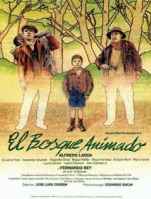 ACTIVIDADES DE PRE-VISUALIZACIÓN:1. ¿Qué sensaciones te produce la música que introduce la película?, ¿con qué adjetivos las relacionas?    ¿En qué escenarios crees que se desarrollará la película?2. La película está basada en la novela homónima del escritor gallego wenceslao Fernández Flores. La versión que vamos a ver es del director José Luís Cuerda (1987). ¿Conoces otras películas que estén basadas en obras literarias?3. Ahora completa la sinopsis de la película con las palabras del recuadro:               tren                          fantasma                  bandido                 patrona           caminos             bosque                       época               pobres         mundo     
Sinopsis:Personajes tiernos y humanos se pasean por este ................animado y componen una telaraña de historias que se entrecruzan. Un  ....................., un pocero, una niña que trabaja, un chico que no quiere trabajar, una muchacha que emigra, un ....................... que busca compañía... Frente a un mundo de ...................., otro de ricos: los señores del pazo, las veraneantes llegadas de Madrid y la .................... pueblerina que explota el trabajo de los niños. Entre todos ellos, el...............que bordea los .................... del bosque, que trae y lleva personajes, único nexo que los une y los desune. 
Lo trágico y lo cómico se unen en un film coral, y resulta muy difícil resumir sus múltiples peripecias en unas breves líneas. Es una historia abierta, retrato costumbrista y crítico de una sociedad y una ....................... desde un sentido sanamente humorístico. ACTIVIDADES DURANTE Y DESPUÉS DEL VISIONADO4. En parejas o en grupos pequeños, escribid las principales características de los siguientes personajes, profesión, carácter, descripción física, estado civil, o cualquier otro dato que los describa.                     MalvísGeraldoHermelindaPilara5."Fendetestas" es el mote del bandido, es un nombre gallego, y significa partir o cortar cabezas. Otro de los motes es "Marica da Fame" también en gallego y significa hambre, María "del hambre". En la película aparecen otros personajes con mote, cita algunos:6. Sobre la historia...GERARDO   ¿De quién está enamorado Gerardo?; ¿Es el amor que siente correspondido?   Gerardo, desesperado por ver de nuevo a Hermelinda, va a ", la bruja de la aldea, para pedirle consejo y ayuda. ¿Sabrías explicar en qué consiste la fórmula mágica que le da y qué tiene que hacer el pocero para que sea efectiva?EL NIÑO   ¿Qué roba el niño del tren?; ¿Qué hace con los topos que caza?MALVÍS   ¿Qué opinas del bandido Fendetestas?; ¿Crees que es un bandido peligroso? ¿De quién es la casa que quiere robar?   Cuando dice la expresión "me caso en Soria", ¿qué quiere expresar y cuál es su estado?HERMELINDA   ¿Con quién vive Hermelinda? ¿Por qué deja la aldea y se va a vivir a la ciudad?    ¿Crees que este hecho (cuando lo hacía una mujer) era criticado por la sociedad de aquella época? (Justifica tu respuesta).7.  A continuación vamos a leer un fragmento de uno de los capítulos de "El bosque animado" del escritor Wenceslao, en el que se describe cómo la gente en los entierros, le daban mensajes al difunto.«Antigua costumbre del campo gallego, cada cual daba al muerto recados para el otro mundo o le recordaba episodios vividos en común o le expresaba su cariño. Para esta vieja raza celta, inmemorialmente espiritualista, el alma del que se va está aún allí, entre ellos, escuchándolos con la tristeza de la separación, anotando en su memoria turbada los encargos de los que se quedan, murmurando un «¡adiós, adiós!», que cada uno oye dentro de sí como una respuesta. (...) su idea de que la muerte no es desaparecer, sino ausentarse». ¿ En qué escena de la película sucede lo relatado en el texto?; ¿Qué opináis de esta costumbre?  (Actividad oral)8.  Un mito es la narración de un hecho sobrenatural, protagonizado por personajes sobrenaturales (dioses o fantasmas) o extraordinarios (héroes). En todas las culturas existen relatos míticos que hablan de la creación del mundo y de los primeros tiempos de la humanidad. En la película aparece un mito que está relacionado con la muerte, y que Pilara describe en una escena. ¿Recuerdas qué escena es, y de que trata ese mito? Seguro que en tu país también has oído hablar de algún mito o leyenda, escribe un pequeño texto sobre alguno y explícaselo a tus compañeros.9. En el film aparecen numerosas expresiones y algunos refranes. Recuerda y relaciona cada frase con el personaje que la dice:a. Un día "me lío la manta a la cabeza y me pongo a robar..."b."Los amores entran riendo y salen llorando y gimiendo"...c.  Ya va siendo hora de que " sientes la cabeza", vamos de que empieces a trabajar como un hombre... si tu padre levantara la cabeza...d. Sécate esas "lágrimas de cocodrilo"... Significado de las expresiones a y d: a. Actuar de forma decidida, sin tener en cuenta los posibles peligros o inconvenientes, ni la opinión ajena. d. Son las que vierte una persona fingiendo una pena o dolor que no siente.¿Qué significan las expresiones b y c?10. Seguro que has oído hablar del cuento de  vez te lo habrán contado o lo habrás leído. En la película algunos personajes sueñan con un futuro mejor, Gerardo (pensando en su amor),  (imaginándose de mayor, como repartidora de leche), el ánima Fiz (emigrando a América)...    "El cuento de la lechera" ha dado lugar a una expresión popular, que se usa cuando alguien imagina o sueña algo imposible. Su significado es similar al de la expresión "hacer castillos en el aire" (hacerse ilusiones). Aquí os presentamos una versión del fabulista griego Esopo (S. VII A.c.).       Una lechera llevaba en la cabeza un cubo de leche recién ordeñada y caminaba hacia su casa soñando despierta. "Como esta leche es muy buena", se decía, "dará mucha nata. Batiré muy bien la nata hasta que se convierta en una mantequilla blanca y sabrosa, que me pagarán muy bien en el mercado. Con el dinero, me compraré un canasto de huevos y, en cuatro días, tendré la granja llena de pollitos, que se pasarán el verano piando en el corral. Cuando empiecen a crecer, los venderé a buen precio, y con el dinero que saque me compraré un vestido nuevo de color verde, con tiras bordadas y un gran lazo en  lo vean, todas las chicas del pueblo se morirán de envidia. Me lo pondré el día de la fiesta mayor, y seguro que el hijo del molinero querrá bailar conmigo al verme tan guapa. Pero no voy a decirle que sí de buenas a primeras. Esperaré a que me lo pida varias veces y, al principio, le diré que no con  es, le diré que no: "¡así! "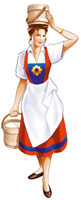 La lechera comenzó a menear la cabeza para decir que no, y entonces el cubo de leche cayó al suelo, y la tierra se tiñó de blanco. Así que la lechera se quedó sin nada: sin vestido, sin pollitos, sin huevos, sin mantequilla, sin nata y, sobre todo, sin leche: sin la blanca leche que le había incitado a soñar.                                                                          ¿Te recuerda la foto de la lechera a algún personaje de la película?Ahora, en pequeños grupos, podéis hacer "castillos en el aire", y escribir una historia con la misma estructura del cuento de la lechera.(Ya sabéis que el tiempo verbal más utilizado será el futuro).DEBATE11. Para terminar vamos a hacer un debate con toda  tema que os propongo es "¿Vivir en el campo o vivir en la ciudad?" Aquí tenéis algunas ideas para empezar a debatir:      Pros y contras de vivir en el campo o en la ciudad     ¿Por qué motivos pensáis que mucha gente emigra a la ciudad?     ¿Creéis que la gente del campo es más pobre que la de la ciudad?12. En la sinopsis leemos que la historia de la película es abierta. ¿Cómo piensas que terminará? Inventa un final en el que hables de los personajes más importantes.ACTIVIDAD COMPLEMENTARIAOtra versión de El bosque animado es la del director Manolo Gómez, el género es de animación (infantil). Una de las canciones de su banda sonora pertenece a , de su disco "Pequeños, Medianos y Grandes Éxitos". Una de las actividades que os propongo es hacer un dibujo que refleje el tema de  grupos podéis elaborar dos listas sobre qué conviene hacer y que no conviene, para evitar la amenaza y/o desastre ecológico.FICHA TÉCNICA Y ARTÍSTICA DE País: EspañaAño: 1987 Duración: 103 minutosGénero: ComediaDirección: José Luís CuerdaGuión: Rafael azconaIntérpretes: Alfredo Landa (Malvís),Fernando Rey (Señor D'abondo), Frnando Valverde (Geraldo) , Alejandra grepi (Hermelinda) , Encarna Passo (Juanita Arruallo), miguel Rellán (ánima) , María Isbert (Moucha) , Luma Gómez (Marica da Fame).BIOGRAFÍA DEL DIRECTORComienza a estudiar derecho, pero lo deja después de tres años y se convierte en técnico de radiodifusión y televisión. En 1969 entró a trabajar en Televisión Española, realizando reportajes y documentales para los servicios informativos (durante cinco años realizó más de 500 reportajes y documentales). Entre 1985 y 1987 trabajó como profesor en la facultad de Bellas Artes de  de Salamanca. Después de diversos cortometrajes en 1982 dirigió su primer largometraje Pares y nones, que le situaría en el ámbito de los directores que cultivan la llamada "comedia madrileña" (Fernando Colomo es otro de sus más importantes representantes). Su siguiente película El bosque animado (1987) inaugurará en su carrera una nueva etapa caracterizada por un humor surrealista. Un año después aparecería el trabajo que lo consagra como realizador, además de ser un éxito de taquilla: Amanece que no es poco (1988). Con Así en la tierra como en el cielo (1995) se completa una especie de tríptico con el humor absurdo como elemento común.Con La lengua de las mariposas (1999)  presenta una visión tierna y al mismo tiempo descarnada de  española desde la relación de un niño con su maestro.
También se destaca en su rol de productor cinematográfico, haciendo este trabajo en varios de sus filmes y en tres largometrajes del director español Alejandro Amenábar (Tesis, Abre los ojos y Los otros); además de ser el guionista de la mayoría de sus producciones detrás de las cámaras.Filmografía 1982- Pares y nones1983- Total (película para TV) 1985- Mala racha (película para TV) 1987 - El bosque animado1988- Amanece que no es poco1991- La viuda del capitán Estrada1993- Tocando fondo1995- Así en el cielo como en la tierra1999- La lengua de las mariposas2000- Primer amor2004- Hay motivo (cortometraje)2006- La educación de las hadasBIOGRAFÍA: WENCESLAO FERNÁNDEZ FLORES.(1879-1964) Escritor español, nacido en  y fallecido en Madrid. Iniciado en el periodismo en diarios gallegos, Wenceslao Fernández Flórez se trasladó pronto a Madrid, donde hizo famosas las Acotaciones de un oyente (1916-18), crónicas parlamentarias publicadas en ABC. Pero el ingenio de Wenceslao Fernández Flórez brillaría sobre todo en el campo de la novelística, donde, tras la publicación de La tristeza de la paz (1910), La procesión de los días (1915) y Luz de luna (1915), alcanzaría su proclamación definitiva con Volvoreta (1917), historia de amor en que, bajo un fino humor, se esconde un profundo lirismo. La obra se enmarca en el mundo rural de Galicia y encierra las notas características de su estilo: una penetrante ironía, a veces sarcástica y deformadora de las cosas, al servicio de unos objetivos fundamentalmente críticos en que se adivina un pesimismo sustancial. En su producción subsiguiente se acentúa la línea crítica de los valores humanos: El secreto de Barba Azul (1923), en que las pasiones se erigen en motor de las acciones humanas; Las siete columnas (1926), donde los siete pecados capitales aparecen como pilares de la sociedad; Relato inmoral (1928), en que se ironiza sobre las costumbres morales; o El malvado Carabel (1931), donde se ofrece un cuadro crítico de su entorno social. A esta misma época de plenitud pertenecen títulos como Las gafas del diablo (1918), Visiones de neurastenia (1924), Los que no fuimos a la guerra (1930) y Fantasmas (1930). Su última etapa, la posterior a , comprende obras como Una isla en el mar rojo (1939), de intención política, El bosque animado (1943), remenbranza de su tierra natal en que de nuevo aflora su lirismo. Algunas de sus novelas -El malvado Carabel, 1955, Volvoreta, 1976, o, más recientemente, El bosque animado- pasaron al cine. Perteneció a  desde 1945.www.biografiasyvidas.com/biografia/f/fernandez_florez.htm - 12k - Autora: María José Torres Martín.